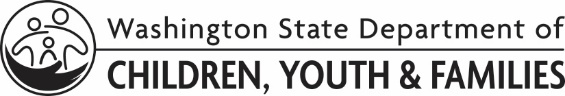 LICENSING DIVISION (LD)Applicant Mental Health ReportCONFIDENTIALLICENSING DIVISION (LD)Applicant Mental Health ReportCONFIDENTIALLICENSING DIVISION (LD)Applicant Mental Health ReportCONFIDENTIALLICENSING DIVISION (LD)Applicant Mental Health ReportCONFIDENTIALLICENSING DIVISION (LD)Applicant Mental Health ReportCONFIDENTIALLICENSING DIVISION (LD)Applicant Mental Health ReportCONFIDENTIALLICENSING DIVISION (LD)Applicant Mental Health ReportCONFIDENTIALLICENSING DIVISION (LD)Applicant Mental Health ReportCONFIDENTIALDATE DATE Section 1:  Completed by applicant. Return to local Licensing Division office. Section 1:  Completed by applicant. Return to local Licensing Division office. Section 1:  Completed by applicant. Return to local Licensing Division office. Section 1:  Completed by applicant. Return to local Licensing Division office. Section 1:  Completed by applicant. Return to local Licensing Division office. Section 1:  Completed by applicant. Return to local Licensing Division office. Section 1:  Completed by applicant. Return to local Licensing Division office. Section 1:  Completed by applicant. Return to local Licensing Division office. Section 1:  Completed by applicant. Return to local Licensing Division office. MENTAL HEALTH PROVIDERMENTAL HEALTH PROVIDERPHONE AND FAX NUMBER (AREA CODE)PHONE AND FAX NUMBER (AREA CODE)PHONE AND FAX NUMBER (AREA CODE)PHONE AND FAX NUMBER (AREA CODE)LOCAL LICENSING DIVISION OFFICELOCAL LICENSING DIVISION OFFICELOCAL LICENSING DIVISION OFFICEADDRESS NAME/LOCATIONADDRESS NAME/LOCATIONADDRESS NAME/LOCATIONADDRESS NAME/LOCATIONADDRESS NAME/LOCATIONADDRESS NAME/LOCATIONLOCAL LICENSING DIVISION OFFICELOCAL LICENSING DIVISION OFFICELOCAL LICENSING DIVISION OFFICECITYCITYSTATESTATEZIP CODEZIP CODELOCAL LICENSING DIVISION OFFICELOCAL LICENSING DIVISION OFFICELOCAL LICENSING DIVISION OFFICEAPPLICANT NAMEAPPLICANT NAMEAPPLICANT NAMEAPPLICANT NAMEAPPLICANT NAMEAPPLICANT NAMEAPPLICANT NAMEDATE OF BIRTHDATE OF BIRTH I hereby authorize my mental health provider to release information including, but not limited to, mental health history, diagnosis and prognosis. This information is required as part of a home study for foster care and/or adoption. This release of information is valid for one year from the date of my signature.   I hereby authorize my mental health provider to release information including, but not limited to, mental health history, diagnosis and prognosis. This information is required as part of a home study for foster care and/or adoption. This release of information is valid for one year from the date of my signature.   I hereby authorize my mental health provider to release information including, but not limited to, mental health history, diagnosis and prognosis. This information is required as part of a home study for foster care and/or adoption. This release of information is valid for one year from the date of my signature.   I hereby authorize my mental health provider to release information including, but not limited to, mental health history, diagnosis and prognosis. This information is required as part of a home study for foster care and/or adoption. This release of information is valid for one year from the date of my signature.   I hereby authorize my mental health provider to release information including, but not limited to, mental health history, diagnosis and prognosis. This information is required as part of a home study for foster care and/or adoption. This release of information is valid for one year from the date of my signature.   I hereby authorize my mental health provider to release information including, but not limited to, mental health history, diagnosis and prognosis. This information is required as part of a home study for foster care and/or adoption. This release of information is valid for one year from the date of my signature.   I hereby authorize my mental health provider to release information including, but not limited to, mental health history, diagnosis and prognosis. This information is required as part of a home study for foster care and/or adoption. This release of information is valid for one year from the date of my signature.   I hereby authorize my mental health provider to release information including, but not limited to, mental health history, diagnosis and prognosis. This information is required as part of a home study for foster care and/or adoption. This release of information is valid for one year from the date of my signature.   I hereby authorize my mental health provider to release information including, but not limited to, mental health history, diagnosis and prognosis. This information is required as part of a home study for foster care and/or adoption. This release of information is valid for one year from the date of my signature.  	SIGNATURE OF APPLICANT 	DATE	SIGNATURE OF APPLICANT 	DATE	SIGNATURE OF APPLICANT 	DATE	SIGNATURE OF APPLICANT 	DATE	SIGNATURE OF APPLICANT 	DATE	SIGNATURE OF APPLICANT 	DATE	SIGNATURE OF APPLICANT 	DATE	SIGNATURE OF APPLICANT 	DATE	SIGNATURE OF APPLICANT 	DATESection 2:  Completed by Mental Health Provider. Return to local Licensing Division office listed above.Section 2:  Completed by Mental Health Provider. Return to local Licensing Division office listed above.Section 2:  Completed by Mental Health Provider. Return to local Licensing Division office listed above.Section 2:  Completed by Mental Health Provider. Return to local Licensing Division office listed above.Section 2:  Completed by Mental Health Provider. Return to local Licensing Division office listed above.Section 2:  Completed by Mental Health Provider. Return to local Licensing Division office listed above.Section 2:  Completed by Mental Health Provider. Return to local Licensing Division office listed above.Section 2:  Completed by Mental Health Provider. Return to local Licensing Division office listed above.Section 2:  Completed by Mental Health Provider. Return to local Licensing Division office listed above.DATE FIRST SEEN BY PROVIDERDATE FIRST SEEN BY PROVIDERDATE FIRST SEEN BY PROVIDERDATE FIRST SEEN BY PROVIDERDATE FIRST SEEN BY PROVIDERDATE OF LAST APPOINTMENTDATE OF LAST APPOINTMENTDATE OF LAST APPOINTMENTDATE OF LAST APPOINTMENTFREQUENCY OF VISITSFREQUENCY OF VISITSFREQUENCY OF VISITSFREQUENCY OF VISITSFREQUENCY OF VISITSFREQUENCY OF VISITSFREQUENCY OF VISITSFREQUENCY OF VISITSFREQUENCY OF VISITSPAST MENTAL HEALTH DIAGNOSESCURRENT MENTAL HEALTH DIAGNOSEDESCRIBE STABILITY OF APPLICANTCURRENT MEDICATIONS: PLEASE STATE THE PURPOSE OF THE MEDICATION, PROBLEMS THAT MIGHT OCCUR IF MEDICATION IS NOT TAKEN AS PRESCRIBED, AND HOW IT AFFECTS DAILY FUNCTIONING (PARTICULARLY WITH REGARDS TO SAFETY OF DRIVING, ALERTNESS, AND ABILITY TO SAFELY SUPERVISE CHILDREN). PLEASE COMMENT ABOUT ANY CONCERNS REGARDING HOW THE COMBINATION OF MEDICATIONS THAT THE APPLICANT TAKES MIGHT AFFECT FUNCTIONING.PLEASE DESCRIBE HOW ANY MENTAL HEALTH CONDITION AFFECTS THE CARE OF ADDITIONAL CHILDREN IN THE HOUSEHOLD.CONCERNS, COMMENTS, OR IMPRESSIONSMENTAL HEALTH PROVIDER SIGNATUREPRINT NAMEDATE